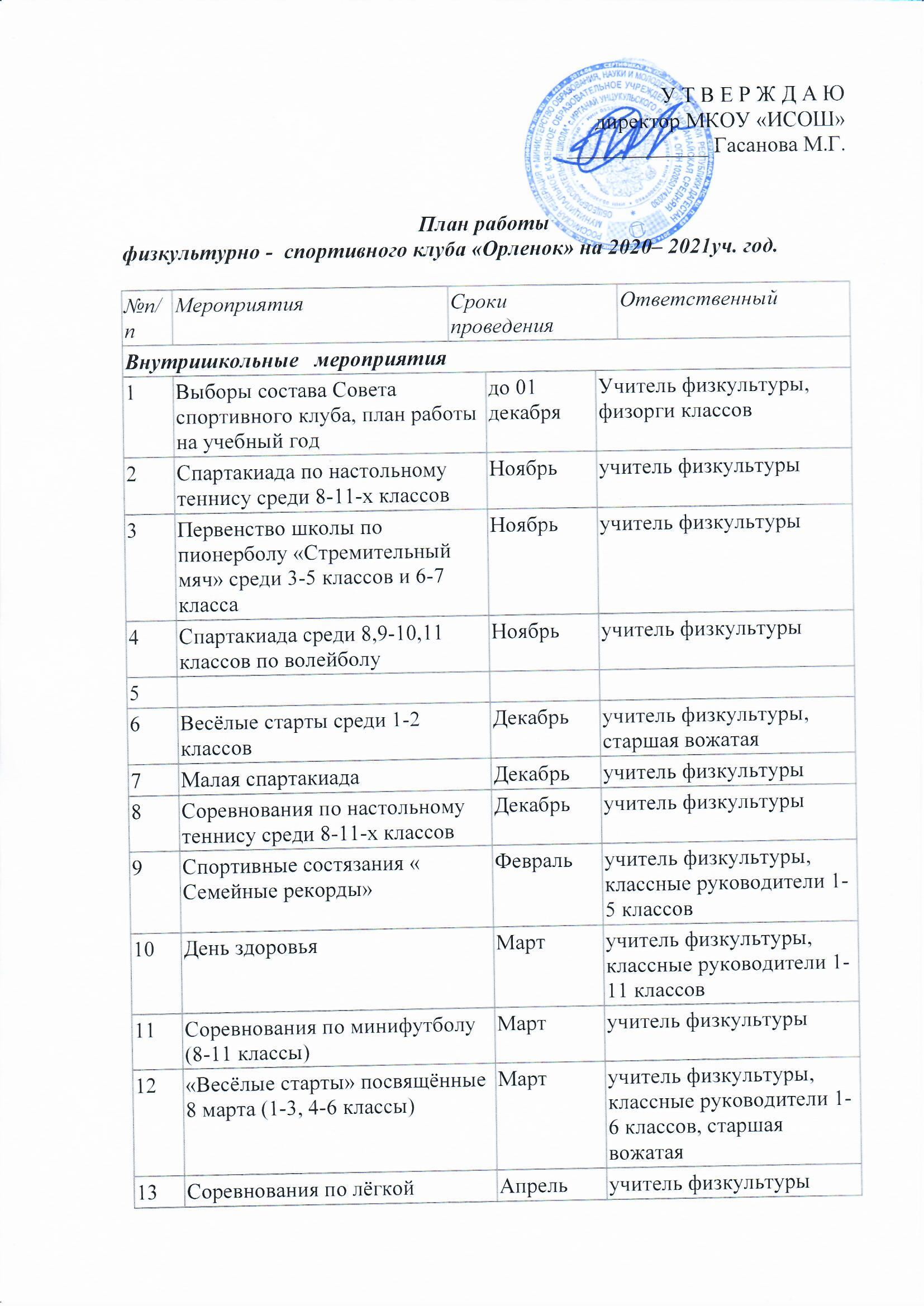 14Спортивные соревнования «Папа, мама, я – спортивная семья» в начальной школеАпрельАпрельучитель физкультуры, классные руководители 1-4 классов, старшая вожатаяучитель физкультуры, классные руководители 1-4 классов, старшая вожатаяРайонные соревнованияРайонные соревнованияРайонные соревнованияРайонные соревнованияРайонные соревнованияРайонные соревнования1Первенство школ по настольному теннисуНоябрь Ноябрь учитель физкультурыучитель физкультуры234Первенство по волейболу (юноши)Январь Январь учитель физкультурыучитель физкультуры5Первенство  по волейболу (девушки)Январь Январь учитель физкультурыучитель физкультуры67Участие в лёгкоатлетических эстафетах, посвящённых 9 маяМайМайучитель физкультурыучитель физкультурыОрганизационно - педагогическая работаОрганизационно - педагогическая работаОрганизационно - педагогическая работаОрганизационно - педагогическая работаОрганизационно - педагогическая работаОрганизационно - педагогическая работаСодержание работыСодержание работыСрокиОтветственныйОтветственный1Отчет о работе за прошедший период, анализ работы, предварительный план работы  и составление сметы на новый учебный год.МайМайРуководитель ШСКРуководитель ШСК2Обсуждение и утверждение плана работына  2020 - 2021 учебный годНоябрь Ноябрь Руководитель ШСКДиректор школыРуководитель ШСКДиректор школы3Составление режима работы спортивных секцийСоставление плана спортивно-массовых мероприятий на 2020-21 учебный год.Ноябрь Ноябрь Руководитель ШСКЗам.директора по ВРРуководитель ШСКЗам.директора по ВР4Спортивно-оздоровительная работа в лагере (в соответствии с планом работы лагеря)Июнь-ИюльИюнь-Июльучитель физкультурыучитель физкультуры5Подготовка спортивного зала и площадок.Подготовка команд участников.Подбор судейских бригад.Обеспечение наградного фонда.В течение годаВ течение годаУчитель физкультуры,Физорги классовУчитель физкультуры,Физорги классов6Оформление стенда клуба:Оформление текущей документации (таблицы соревнований, поздравления, объявления);Обновление необходимой информации;В течение годаВ течение годаРуководитель ШСК,Совет клубаРуководитель ШСК,Совет клуба7Участие в общешкольных, классных родительских собраниях, консультации родителей.Привлечение родителей для участия в спортивно-массовых мероприятиях в качестве участников, судей и группы поддержки.В течение годаВ течение годаРуководитель клубаРуководитель клуба8Организация и проведение спортивно-массовых мероприятий и праздников (согласно плану)В течение годаВ течение годаРуководитель клубаРуководитель клубаМетодическая работаМетодическая работаМетодическая работаМетодическая работаМетодическая работаМетодическая работа9Изучение нормативной документации, регламентирующей деятельность ФСКВ течение годаВ течение годаРуководитель ШСКРуководитель ШСКСпортивно – массовая работаСпортивно – массовая работаСпортивно – массовая работаСпортивно – массовая работаСпортивно – массовая работаСпортивно – массовая работа10Составление и утверждение плана спортивно-массовых мероприятий.ноябрьноябрьноябрьРуководитель ШСКОрганизатор ВРДиректор школы11Организация и проведение внутришкольных соревнований и праздниковВ течение года согласно календарю соревнованийВ течение года согласно календарю соревнованийВ течение года согласно календарю соревнованийРуководитель ШСКДиректор школы12Обеспечение участия команд клуба в районных соревнованиях и соревнованиях среди ФСКВ течение года согласно календарю соревнованийВ течение года согласно календарю соревнованийВ течение года согласно календарю соревнованийРуководитель ШСКДиректор школыКонтроль и руководствоКонтроль и руководствоКонтроль и руководствоКонтроль и руководствоКонтроль и руководствоКонтроль и руководство13Проверка учебно-тренировочных занятий.В течение годаВ течение годаРуководитель клубаРуководитель клуба14Анализ хода выполнения поставленных задач и проведения спортивно-массовых мероприятийЕжемесячноЕжемесячноРуководитель клубаРуководитель клуба15Корректировка работы клубаЕжеквартальноЕжеквартальноРуководитель клубаРуководитель клуба16Составление и утверждение календарно-тематических планов тренировочных занятий на учебный год.Ноябрь Ноябрь Руководитель ШСКЗам директора по ВРРуководитель ШСКЗам директора по ВРФинансово – хозяйственная деятельностьФинансово – хозяйственная деятельностьФинансово – хозяйственная деятельностьФинансово – хозяйственная деятельностьФинансово – хозяйственная деятельностьФинансово – хозяйственная деятельность17Приобретение призов, наградных материалов.В течение годаВ течение годаРуководитель ШСК Руководитель ШСК 18Оформление стенда спортклуба «Орленок»В течение годаВ течение годаРуководитель ШСК Руководитель ШСК 1920Подготовка школьной спортивной площадки (ограждение, освещение, установка футбольных ворот)Май – июньМай – июнь